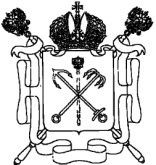 Санкт-Петербургское государственное бюджетное учреждение дополнительного образования "Санкт-Петербургская детская музыкальная школа имени Андрея Петрова"ДОПОЛНИТЕЛЬНЫЕ ПРЕДПРОФЕССИОНАЛЬНЫЕ ОБЩЕОБРАЗОВАТЕЛЬНЫЕ ПРОГРАММЫ В ОБЛАСТИ МУЗЫКАЛЬНОГО ИСКУССТВА «НАРОДНЫЕ ИНСТРУМЕНТЫ» Предметная область В.00. ВАРИАТИВНАЯ ЧАСТЬ  Рабочая программа по учебному предмету В.03.УП.03  ОРКЕСТРОВЫЙ КЛАСС  Санкт-Петербург2021Разработчик:Конова Е.В., Никитин Д.А.Рецензент:заместитель директора ГБОУ ДПО УМЦ развития образования в сфере культуры и искусства СПб Комлева М.В.– Рецензент:заместитель директора  по УР СПб ДМШ имени Андрея Петрова Хазанова А.С.Структура программы учебного предметаI. Пояснительная записка Характеристика учебного предмета, его место и роль в образовательном процессе;  Срок реализации учебного предмета;  Объем учебной нагрузки и ее распределение Критерии оценок Требования к уровню подготовки обучающихсяМетодические рекомендации преподавателям Рекомендуемая нотная литература Примерный репертуарный список Рекомендуемая методическая литература I. Пояснительная записка Характеристика учебного предмета, его место и роль в образовательном процессе Программа учебного предмета «Оркестровый класс» составлена на основании федеральных государственных требований к дополнительным предпрофессиональным общеобразовательным программам в области музыкального искусства «Народные инструменты», а также на основе Программы для детских музыкальных школ (музыкальных отделений школ искусств) «Оркестровый класс», рекомендованной к использованию Министерством культуры СССР в 1990  году.  Оркестровый класс – учебный предмет, который может входить в вариативную часть учебного плана дополнительных предпрофессиональных общеобразовательных программ в области музыкального искусства при условии реализации в школе различных видов музыкальных инструментов, участвующих в коллективном музицировании.  Создание оркестровых коллективов должно быть первоочередной задачей  образовательного учреждения. Решение этой задачи возможно лишь при продуманном, пропорциональном планировании контингента школы, а также: наличии квалифицированных педагогических кадров, достаточно развитых материальнотехнических и других условиях реализации предпрофессиональных программ.  В работу оркестрового класса необходимо вовлекать учащихся, обучающихся на различных оркестровых инструментах.  Распределение учащихся по группам для проведения занятий планируется на каждый учебный год. Необходимо стремиться к пропорциональному соотношению всех групп оркестра. Количество групп определяется в зависимости от состава оркестровых коллективов в школе.  Сроки реализации учебного предмета По образовательным программам с восьмилетним сроком обучения к занятиям в оркестре привлекаются учащиеся 4-9 классов.  Для учащихся, планирующих поступление в образовательные учреждения, реализующие основные профессиональные образовательные программы в области музыкального искусства, срок освоения программы «Оркестровый класс» может быть увеличен на 1 год.  Объем учебной нагрузки и ее распределение Предлагаемая недельная нагрузка по предмету «Оркестровый класс» в 4-м классе  – 2 часа в неделю,  в 5-9 классах 3 часа в неделю в соответствии с учебным планом детской музыкальной школы.  Детская музыкальная школа определяет время, необходимое для планомерной и целенаправленной работы оркестрового класса. Эти часы могут быть использованы как на занятия по группам (в мелкогрупповой или групповой форме), так и на сводные занятия (консультации).   Годовые требования  В оркестровом классе рекомендуется в течение года изучить 4 – 5 произведений, различных по стилю, жанру, форме, фактуре Критерии оценок 5 	«отлично»:Учащийся исполнил свою партию в ансамбле (оркестре), программа которого состояла из произведений, соответствующих программным требованиям класса и при этом продемонстрировал умение слышать игру в целом и свою партию в общем звучании. Согласовывал свои действия с другими участниками коллектива. Продемонстрировал умение быстро переключаться с выполнения одной функции на другую. Музыкальные жанры стилистически выдержаны, соответствуя замыслу композиторов.  Учащийся владеет выразительным разнообразием звукоизвлечения, которое соответствует образному смыслу произведений, способствует сбалансированности звучания. 4 	«хорошо»:Учащийся исполнил свою партию в ансамбле (оркестре), программа которого состояла из произведений, соответствующих программным требованиям класса. Программа исполнена уверенно,  с хорошо проработанным текстом,  но были допущены технические погрешности, которые повлияли на качество звучания исполняемых произведений.  3 	«удовлетворительно»:Учащийся исполнил свою партию в ансамбле (оркестре) технически не свободно,  малоосмысленно. Недостаточно слушал свою партию в ансамбле (оркестре), что повлекло за собой значительные потери общего музыкального звучания коллектива.  2 	«неудовлетворительно»:Учащийся не выполнил ни одного из выше перечисленных критериев. В случае неявки на выступление по причине неготовности или без уважительно причины, выставляется оценка  2 «неудовлетворительно». II. Требования к уровню подготовки обучающихсяЗа время обучения в оркестровом классе у учащихся должен быть сформирован комплекс умений и навыков, необходимых для совместного музицирования, а именно:  исполнение партии в оркестровом коллективе в соответствии с замыслом композитора и требованиями дирижера; - чтение нот с листа;  понимание музыки, исполняемой оркестром в целом и отдельными группами; умение слышать тему, подголоски, сопровождение;  аккомпанирование хору, солистам;  умение грамотно проанализировать исполняемое оркестровое произведение.  Знания и умения, полученные учащимися в оркестровом классе, необходимы выпускникам впоследствии для участия в различных непрофессиональных творческих музыкальных коллективах, а также для дальнейших занятий в оркестровых классах профессиональных учебных заведений.  Выступление оркестра рассматривается как вид промежуточной аттестации.  В конце первого и второго полугодия учебного года руководитель оркестрового класса выставляет учащимся оценки. При этом учитывается общее развитие ученика, его активность и успехи в освоении навыков оркестровой игры, соблюдение оркестровой дисциплины.  III. Методические рекомендации преподавателям Работа руководителя оркестрового класса распределяется по следующим этапам: изучение произведений по партитуре и подготовка к работе с оркестром (в частности, подготовка партий), проведение учебных занятий по группам, сводных занятий, а также репетиций и концертов.  Работа оркестрового класса в течение учебного года ведется по заранее намеченному плану.  В плане указывается репертуар для изучения на текущий год, определяется примерное количество выступлений оркестра. При этом учитываются возможности учеников, подготовленность к занятиям в оркестре учащихся разных классов. Неоправданное завышение программы препятствует прочному усвоению учащимися навыков оркестровой игры,  ведет к перегрузке и снижает интерес к занятиям.  В репертуар оркестрового класса необходимо включать произведения русской, советской и зарубежной музыкальной литературы различных жанров и форм. Большое воспитательное значение имеет работа над полифонией (обработка народных песен, оригинальные сочинения полифонического склада). В национальных республиках необходимо большее внимание уделять пополнению репертуара из произведений народной музыки и национальных композиторов.  Репертуарный список не является исчерпывающим. Руководитель оркестрового класса может по своему усмотрению пополнять его новыми, вновь издаваемыми сочинениями, соответствующими музыкально-исполнительским возможностям учащихся, обрабатывать и делать переложения произведений для того состава оркестра, который имеется в школе.  Целесообразно участие в детском оркестре педагогов оркестрового отдела - это способствует более успешной работе. Пример совместного музицирования педагогов и учащихся поднимает уровень исполнительства, ведет к лучшему взаимопониманию педагогов и учеников.  Фортепиано уплотняет звучность оркестра, создает интонационно чистую основу произведения, помогая учащимся в овладении интонацией.  По усмотрению педагога могут использоваться клавишные электронные инструменты. В зависимости от качества инструмента им можно заменять группу духовых, а также дополнять группу струнных для более полного глубокого звучания.  В течение года руководитель оркестрового класса должен подготовить с коллективом 4-6 разнохарактерных произведений, которые рекомендуется исполнять в различных концертах.  В целях более продуктивной работы и подготовки большего количества произведений целесообразна организация разучивания оркестровых партий с помощью педагогов оркестрового отдела.  Для создания народного оркестра привлекаются дети из инструментальных классов (фортепиано (1 человек), синтезатор (1 человек), а также флейта,  саксофон, ударные  инструменты, электрогитара). Если есть возможность, то хотя бы в некоторых произведениях нужно использовать и другие инструменты (деревянные духовые, медные духовые и пр.). Надо понимать, что не все те ребята, которые в будущем станут профессиональными музыкантами, будут солистами или преподавателями.  Народный оркестр делиться на несколько оркестровых партий. Отведенные учебным планом часы необходимо использовать для проведения групповых репетиций и репетиций по возрастному признаку (отдельные встречи для начинающих и т.д.) Для сводных репетиций предполагается по 2 часа в месяц. Перед началом учебного года утверждается репертуар, примерное количество выступлений оркестра. При этом учитываются возможности учеников разных классов (ученики младших классов исполняют только несложные произведения из репертуара оркестра). Итогом работы коллектива является публичное выступление. В концертную программу рекомендуется включать произведения русских и зарубежных классиков, современных композиторов.  Каждое выступление оркестра (отчётный концерт отдела, школы, конкурс, фестиваль и т.п.) является одновременно зачётом, как для всего оркестра, так и для каждого оркестранта. Программы отчётных концертов составляются руководителем оркестра в зависимости от возможностей коллектива и утверждаются на методическом совещании отдела. Оценка успеваемости учащихся производится по 5-ти балльной системе по окончании каждой четверти. В конце учебного года выставляется итоговая оценка за год.  В конце первого и второго полугодий проходит зачет по знанию партий. Основным критерием оценки является степень приобретения необходимых навыков оркестровой и ансамблевой игры на данном этапе, а также творческая дисциплина и старательность учащегося. В течение учебного года проводится одно или два концертных выступления. Учет успеваемости учащихся проводится на основе регулярности посещения занятий, индивидуальной и групповой проверки знаний. Четверные и годовые оценки зависят от  участия в концертах коллектива школы. Главный метод проверки – это концертное выступление коллектива IV. Рекомендуемая нотная литература Учебный репертуар для оркестра баянов, вып. 3, сост.И.Дмитриенко - Л.: 1975. Оркестротека для ансамблей оркестров баянов, вып.4 - М.: 1966. Сборник партитур для оркестра баянов, сост.И.Дмитриенко - Л.:1969. «Оркестр в школе и на эстраде», - СПб.: «Нота» 2006. Оркестротека для ансамблей оркестров баянов, вып.5, сост. В.Розанов - М.: 1968. Ансамбли баянов, вып.5, сост. В.Розанов - М.: 1971. Из репертуара квартета русских народных инструментов «Сказ»»; Музыка Москва 1979«Играем вместе» пьесы для ансамблей русских народных инструментов; Музыка, Москва 2005«Популярные пьесы для ансамбля русских народных инструментов»; Композитор СПб 2016 «Оркестр в школе и на эстраде», вып. 2 - СПб.: «Нота», 2006. Ансамбли баянов, вып.8, сост. В.Розанов - М.: 1978. Пьесы для анс. Баянов, вып.5, М.: 1965. Хрестоматия для оркестра русских народных инструментов. Вып. 3. Партитура. Сост. А.Потапова. СПб.: Гармония, 2005. Пьесы для оркестра баянов. Вып.7.  Сост. А.Гаценко, А.Сурков. М.: Советский композитор, 1976. А.Петров Популярная музыка из кинофильмов. Состав. В.Акулович. СПб.: Союз художников, 2010. V. Примерный репертуарный список. Особое значение для учебно-воспитательной работы имеет подбор соответствующего репертуара. Главным критерием отбора произведений для исполнения является сохранение их идейно-художественного содержания. Подбор репертуара определяется актуальностью задач учебно-воспитательной работы.  Репертуар должен быть доступным, способствовать формированию ансамблевых навыков и развивать творческое воображение. Руководитель коллектива при выборе репертуара должен стремиться к тематическому разнообразию произведений, учитывать количество и уровень участников, соответствие технических трудностей произведения их возможностям, продумывать удобные и единообразные штрихи, рациональную аппликатуру и динамические оттенки. Учащиеся должны познакомиться с оригинальными сочинениями, созданные в разное время композиторами специально для оркестра баяноваккордеонов, а также с лучшими образцами переложений (оркестровок) произведений разных авторов и стилей. При выборе репертуара оркестра надо, прежде всего, руководствоваться степенью художественной ценности и сложности материала, качеством инструментовок и переложений. Использовать принцип последовательности, доступности материала. Учитывая перспективы роста, соблюдать принцип контрастности в отношении стилей, форм, жанров, художественных образов, характеров, темпов, динамики, включать в программу полифонические произведения, произведения русской и зарубежной классики, обработки народных мелодий и эстрадно-джазовые пьесы.Особое значение для учебно-воспитательной работы имеет подбор соответствующего репертуара. Главным критерием отбора произведений для исполнения является сохранение их идейно-художественного содержания. Подбор репертуара определяется актуальностью задач учебно-воспитательной работы.  Репертуар должен быть доступным, способствовать формированию ансамблевых навыков и развивать творческое воображение. Руководитель коллектива при выборе репертуара должен стремиться к тематическому разнообразию произведений, учитывать количество и уровень участников, соответствие технических трудностей произведения их возможностям, продумывать удобные и единообразные штрихи, рациональную аппликатуру и динамические оттенки. Учащиеся должны познакомиться с оригинальными сочинениями, созданные в разное время композиторами специально для оркестра баяноваккордеонов, а также с лучшими образцами переложений (оркестровок) произведений разных авторов и стилей. При выборе репертуара оркестра надо, прежде всего, руководствоваться степенью художественной ценности и сложности материала, качеством инструментовок и переложений. Использовать принцип последовательности, доступности материала. Учитывая перспективы роста, соблюдать принцип контрастности в отношении стилей, форм, жанров, художественных образов, характеров, темпов, динамики, включать в программу полифонические произведения, произведения русской и зарубежной классики, обработки народных мелодий и эстрадно-джазовые пьесы.Александров А. Былинный напев. //Пьесы для оркестра баянов. Вып.7.  Сост. А.Гаценко, А.Сурков. М.: Советский композитор, 1976. С.37-38. Бах И.С. Сарабанда и гавот из Английской сюиты соль минор. //Пьесы для оркестра баянов. Вып.7.  Партитура. Сост. А.Гаценко, А.Сурков. М.: Советский композитор, 1976. С.107-115. Бах И.С. Прелюдия до–минор. //Пьесы для оркестра баянистов. Вып. 3. Партитура. Сост. П.Смирнов. Л.: Музыка, 1973. С.41-47. Биберган В. Полька-буфф. Инстр. В.Конова. // Хрестоматия для оркестра русских народных инструментов. Вып. 3. Партитура. Сост. А.Потапова. СПб.: Гармония, 2005. C. 75-85.  Вейся, капустка. Р.Н.П. Обр. А.Шалаева. //Пьесы для оркестра баянов. Вып.7.  Сост. А.Гаценко, А.Сурков. М.: Советский композитор, 1976. С.9-14. Глиэр Р. Гимн великому городу из балета «Медный всадник». //Пьесы для оркестра баянов. Вып.7.  Партитура. Сост. А.Гаценко, А.Сурков. М.: Советский композитор, 1976. С.93-99. Глиэр Р. «Сожаление». //Пьесы для оркестра баянов. Вып.7.  Сост. А.Гаценко, А.Сурков. М.: Советский композитор, 1976. С.30-33. Донцы-молодцы. Р.Н.П. обр. А.Шалова, инстр. Е.Коновой. // Хрестоматия для оркестра русских народных инструментов. Вып. 3. Партитура. Сост. А.Потапова. СПб.: Гармония, 2005. C. 45-60. Ехал казак за Дунай. Укр.н.п. Обр.А.Шалова, инстр. Е.Коновой. // Хрестоматия для оркестра русских народных инструментов. Вып. 1. Партитура. Сост. А.Потапова. СПб.: Гармония, 2005. C. 28-33.  Зверев А. Лесной ручеек. Инстр.В.Конова.  // Хрестоматия для оркестра русских народных инструментов. Вып. 1. Партитура. Сост. А.Потапова. СПб.: Гармония, 2005. C. 74-81.  Калинников В. Грустная песенка. //Пьесы для оркестра баянов. Вып.7.  Сост. А.Гаценко, А.Сурков. М.: Советский композитор, 1976. С.39-41. «Что от терема да терема». Р.Н.П. Обр. А.Марьина. //Пьесы для оркестра баянов. Вып.7.  Сост. А.Гаценко, А.Сурков. М.: Советский композитор, 1976. С.42-47. Кабалевский Д. Галоп из сюиты «Комедианты». //Пьесы для оркестра баянов. Вып.7. Партитура. Сост. А.Гаценко, А.Сурков. М.: Советский композитор, 1976. С.65-71. Кабалевский Д. Воинственный танец. //Пьесы для оркестра баянов. Вып.7.  Сост. А.Гаценко, А.Сурков. М.: Советский композитор, 1976. С.52-55. Крейн.А. Хабанера из музыки к пьесе «Учитель танцев». //Пьесы для оркестра баянов. Вып.7. Партитура. Сост. А.Гаценко, А.Сурков. М.: Советский композитор, 1976. С.100-106. «Кума». Р.Н.П. Обр. А.Александрова. //Пьесы для оркестра баянов. Вып.7.  Сост. А.Гаценко, А.Сурков. М.: Советский композитор, 1976. С.34-36. Мясков К. Кукушка. Из детской сюиты «В лесу у юннатов». //Пьесы для оркестра баянов. Вып.7.  Партитура. Сост. А.Гаценко, А.Сурков. М.: Советский композитор, 1976. С.56-59. Мясковский Н. Анданте. //Пьесы для оркестра баянов. Вып.7.  Партитура. Сост. А.Гаценко, А.Сурков. М.: Советский композитор, 1976. С.60-64. На матушке Волге, на быстрой реке. Р.Н.П. обр. В.Крюковского. //Пьесы для оркестра баянов. Вып.7.  Сост. А.Гаценко, А.Сурков. М.: Советский композитор, 1976. С.3-8. Ой, при лужке, при лужке. Обр. В.Конова. // Хрестоматия для оркестра русских народных инструментов. Вып. 3. Партитура. Сост. А.Потапова. СПб.: Гармония, 2005. C. 82-90.  Петров А. Увертюра из к/ф «Осенний марафон». Партитура. //А.Петров Популярная музыка из кинофильмов. Состав. В.Акулович. СПб.: Союз художников, 2010. С.3-20. Петров А. Вальс из к/ф «Бедный,бедный Павел». Партитура. //А.Петров Популярная музыка из кинофильмов. Состав. В.Акулович. СПб.: Союз художников, 2010. С.21-46. Петров А. Утро из к/ф «Служебный роман». Партитура. //А.Петров Популярная музыка из кинофильмов. Состав. В.Акулович. СПб.: Союз художников, 2010. С.47-59. Петров А. Веселый марш из к/ф «Старая, старая сказка». Партитура. //А.Петров Популярная музыка из кинофильмов. Состав. В.Акулович. СПб.: Союз художников, 2010. С.47-59. Петров А. Тройка. //Пьесы для оркестра баянистов. Вып. 3. Партитура. Сост. П.Смирнов. Л.: Музыка, 1973. С.108-125. 	26.	Пономоренко Г. «Ивушка» //Пьесы для оркестра баянов. Вып.7.  Сост. А.Гаценко, А.Сурков. М.: Советский композитор, 1976. С.15-20. Прокофьев С. Танец рыцарей из балета «Ромео и Джульетта». //Пьесы для оркестра баянистов. Вып. 3. Партитура. Сост. П.Смирнов. Л.: Музыка, 1973. С.48-60. Прокофьев С. Вальс из оп. «Война и мир». //Пьесы для оркестра баянистов. Вып. 3. Партитура. Сост. П.Смирнов. Л.: Музыка, 1973. С.70-90. Петров А. Русский сувенир. //Пьесы для оркестра баянистов. Вып. 3 Партитура. Сост. П.Смирнов. Л.: Музыка, 1973. С.126-142. Ребиков В. Вальс. //Пьесы для оркестра баянов. Вып.7.  Сост. А.Гаценко, А.Сурков. М.: Советский композитор, 1976. С.48-51. Рахманинов С. Русская песня. //Пьесы для оркестра баянистов. Вып. 3. Партитура. Сост. П.Смирнов. Л.: Музыка, 1973. С.28-40. Репников А. Бассо остинато. //Пьесы для оркестра баянов. Вып.7.  Партитура. Сост. А.Гаценко, А.Сурков. М.: Советский композитор, 1976. С.72-79. Прокофьев С. Марш из оп. «Любовь к трем апельсинам». //Пьесы для оркестра баянистов. Вып. 3. Партитура. Сост. П.Смирнов. Л.: Музыка, 1973. С.61-69. Сердечков В. Полька. //Пьесы для оркестра баянов. Вып.7.  Партитура. Сост. А.Гаценко, А.Сурков. М.: Советский композитор, 1976. С.88-92. Скотт С. Экзотический танец. //Пьесы для оркестра баянов. Вып.7. Партитура. Сост. А.Гаценко, А.Сурков. М.: Советский композитор, 1976. С.121. Холминов А. Протяжная. //Пьесы для оркестра баянистов. Вып. 3. Партитура. Сост. П.Смирнов. Л.: Музыка, 1973. С.3-5. Чайковский П. Две пьесы из «Детского альбома»: Утреннее размышление. Игра в лошадки. //Пьесы для оркестра баянов. Вып.7.  Сост. А.Гаценко, А.Сурков. М.: Советский композитор, 1976. С.21-29. Шалаев А. и Шалаев В. В путь. Музыкальная картинка на тему песни СоловьеваСедова. //Пьесы для оркестра баянистов. Вып. 3. Партитура. Сост. П.Смирнов. Л.: Музыка, 1973. С.91-107. Шостакович Танец из музыки к трагедии В.Шекспира «Гамлет». //Пьесы для оркестра баянов. Вып.7.  Партитура. Сост. А.Гаценко, А.Сурков. М.: Советский композитор, 1976. С.80-87. Шостакович Д. Романс из музыки к к/ф «Овод». //Пьесы для оркестра баянистов. Вып. 3. Партитура. Сост. П.Смирнов. Л.: Музыка, 1973. С.6-12. Шостакович Д. Смерть героев и апофеоз из к/ф «Молодая гвардия». //Пьесы для оркестра баянистов. Вып. 3. Партитура. Сост. П.Смирнов. Л.: Музыка, 1973. С.13-27. Франк Ц. Медленный танец. //Пьесы для оркестра баянов. Вып.7.  Партитура. Сост. А.Гаценко, А.Сурков. М.: Советский композитор, 1976. С.116-121.  КОНЦЕРТНО-КОНКУРСНЫЕ ПРОГРАММЫ:Для ОРКЕСТРА БАЯНОВ-АККОРДЕОНОВВариант 1.Петров А. Веселый марш из к/ф «Старая, старая сказка». Партитура. //А.Петров Популярная музыка из кинофильмов. Состав. В.Акулович. СПб.: Союз художников, 2010. С.47-59. Вейся, капустка. Р.Н.П. Обр. А.Шалаева. //Пьесы для оркестра баянов. Вып.7.  Сост. А.Гаценко, А.Сурков. М.: Советский композитор, 1976. С.9-14. Кабалевский Д. Воинственный танец. //Пьесы для оркестра баянов. Вып.7.  Сост. А.Гаценко, А.Сурков. М.: Советский композитор, 1976. С.52-55. Вариант 2.Петров А. Вальс из к/ф «Бедный,бедный Павел». Партитура. //А.Петров Популярная музыка из кинофильмов. Состав. В.Акулович. СПб.: Союз художников, 2010. С.21-46. Чайковский П. Две пьесы из «Детского альбома»: Утреннее размышление. Игра в лошадки. //Пьесы для оркестра баянов. Вып.7.  Сост. А.Гаценко, А.Сурков. М.: Советский композитор, 1976. С.21-29. Ой, при лужке, при лужке. Обр. В.Конова. // Хрестоматия для оркестра русских народных инструментов. Вып. 3. Партитура. Сост. А.Потапова. СПб.: Гармония, 2005. C. 82-90.  Вариант 3.Петров А. Утро из к/ф «Служебный роман». Партитура. //А.Петров Популярная музыка из кинофильмов. Состав. В.Акулович. СПб.: Союз художников, 2010. С.47-59. Кабалевский Д. Галоп из сюиты «Комедианты». //Пьесы для оркестра баянов. Вып.7. Партитура. Сост. А.Гаценко, А.Сурков. М.: Советский композитор, 1976. С.65-71. Вейся, капустка. Р.Н.П. Обр. А.Шалаева. //Пьесы для оркестра баянов. Вып.7.  Сост. А.Гаценко, А.Сурков. М.: Советский композитор, 1976. С.9-14. Вариант 3.Петров А. Тройка. //Пьесы для оркестра баянистов. Вып. 3. Партитура. Сост. П.Смирнов. Л.: Музыка, 1973. С.108-125. Ребиков В. Вальс. //Пьесы для оркестра баянов. Вып.7.  Сост. А.Гаценко, А.Сурков. М.: Советский композитор, 1976. С.48-51. Донцы-молодцы. Р.Н.П. обр. А.Шалова, инстр. Е.Коновой. // Хрестоматия для оркестра русских народных инструментов. Вып. 3. Партитура. Сост. А.Потапова. СПб.: Гармония, 2005. C. 45-60.  Вариант 4.Петров А. Русский сувенир. //Пьесы для оркестра баянистов. Вып. 3 Партитура. Сост. П.Смирнов. Л.: Музыка, 1973. С.126-142. Прокофьев С. Марш из оп. «Любовь к трем апельсинам». //Пьесы для оркестра баянистов. Вып. 3. Партитура. Сост. П.Смирнов. Л.: Музыка, 1973. С.61-69. Ехал казак за Дунай. Укр.н.п. Обр. А.Шалова, инстр. Е.Коновой. // Хрестоматия для оркестра русских народных инструментов. Вып. 1. Партитура. Сост. А.Потапова. СПб.: Гармония, 2005. C. 28-33. Вариант 5.Бах И.С. Сарабанда и гавот из Английской сюиты соль минор. //Пьесы для оркестра баянов. Вып.7.  Партитура. Сост. А.Гаценко, А.Сурков. М.: Советский композитор, 1976. С.107-115. Глиэр Р. Гимн великому городу из балета «Медный всадник». //Пьесы для оркестра баянов. Вып.7.  Партитура. Сост. А.Гаценко, А.Сурков. М.: Советский композитор, 1976. С.93-99. Донцы-молодцы. Р.Н.П. обр. А.Шалова, инстр. Е.Коновой. // Хрестоматия для оркестра русских народных инструментов. Вып. 3. Партитура. Сост. А.Потапова. СПб.: Гармония, 2005. C. 45-60.  Вариант 6.Шостакович Танец из музыки к трагедии В.Шекспира «Гамлет». //Пьесы для оркестра баянов. Вып.7.  Партитура. Сост. А.Гаценко, А.Сурков. М.: Советский композитор, 1976. С.80-87. Прокофьев С. Вальс из оп. «Война и мир». //Пьесы для оркестра баянистов. Вып. 3. Партитура. Сост. П.Смирнов. Л.: Музыка, 1973. С.70-90. Зверев А. Лесной ручеек. Инстр.В.Конова.  // Хрестоматия для оркестра русских народных инструментов. Вып. 1. Партитура. Сост. А.Потапова. СПб.: Гармония, 2005. C. 74-81. «Кума» Р.Н.П. Обр. А.Александрова. //Пьесы для оркестра баянов. Вып.7.  Сост. А.Гаценко, А.Сурков. М.: Советский композитор, 1976. С.34-36. VI. Рекомендуемая методическая литература Васильев Ю. Широков А. Рассказы о русских народных М.,1986. Демидов А. Вопросы формирования ансамбля русских народных инструментов. Вопросы исполнительства на народных инструментах.  Вып. 1.С-П., 2004 Имханицкий  М. У истоков русской народной оркестровой культуры М., 1987 Каргин А. Работа с самодеятельным оркестром русских народных инструментов М., 1984 Максимов Е. Оркестры и ансамбли русских народных инструментов. М., 1999 Методика обучения игры на народных инструментах. Сост. Говорушко П.М. 1975 Попонов В. Русская народная инструментальная музыка. М. 1984 Пересада А. Оркестры русских народных инструментов. Справочник. М., 1985 Рассмотрено Методическим советом ГБУ ДО «Санкт-Петербургская детская музыкальная школа имени Андрея Петрова» «______» ______________ 2021 г. УтверждаюДиректор ДМШ  им. Андрея Петрова___________________ Н.Г.  Коцарева«______» ______________ 2021 г.